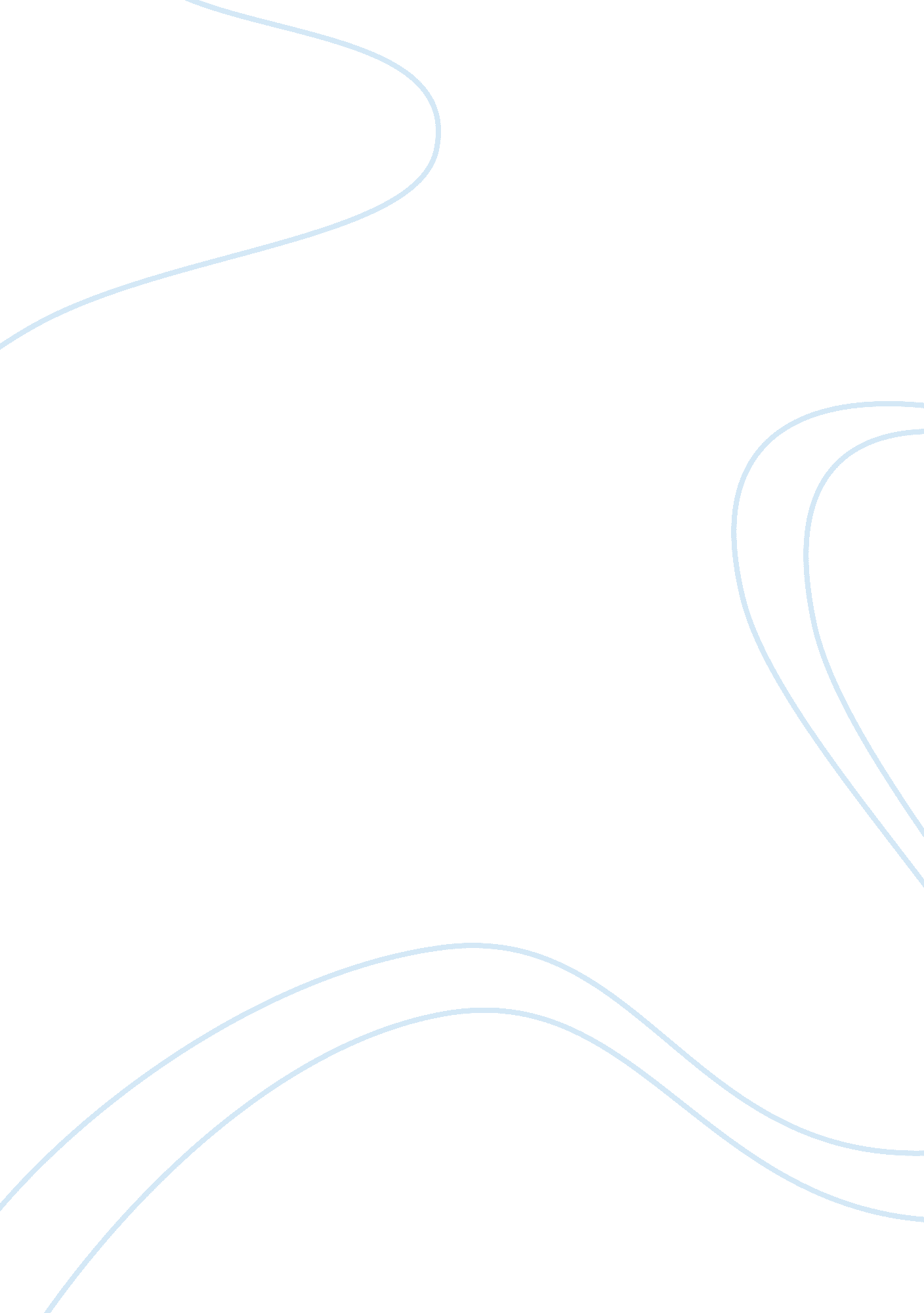 Associate program materialSociology, Communication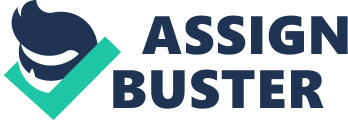 Associate Program Material Appendix C Rhetorical Modes Matrix Rhetorical modes are methods for effectively communicating through language and writing. Complete the following chart to identify the purpose and structure of the various rhetorical modes used in academic writing. Provide at least two tips for writing each type of rhetorical device. NOTE: You may not copy and paste anything directly from the textbook or a web site. All information included in this assignment must be written in your own words. Rhetorical Mode Purpose — Explain when or why each rhetorical mode is used. Structure — Identify the organizational method that works best with each rhetorical mode. Tips — Provide two tips for writing in each rhetorical mode. Narration This is used in story- telling, more intent on telling what happened more than why. Illustration Better known as setting the stage for a background. Description This is the use of specific details such as colors and sounds. Classification Classification is the genre or audience to which it will be shown. Process analysis The separation of actions or series of actions into progressive parts. Definition The definition is what is known as the plot or purpose of what is written Compare and contrast Taking two subjects to find the differences and similarities. Cause and effect Starting with a subject then show the causes or reasons. Showing a connection between actions. Persuasion This the speakers appeal to an audience. Write a 100- to 150-word paragraph explanation that demonstrates why compare and contrast is the appropriate rhetorical mode for the topic you chose in Week Two. 